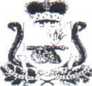 АДМИНИСТРАЦИЯПЕЧЕРСКОГО СЕЛЬСКОГО ПОСЕЛЕНИЯ
СМОЛЕНСКОГО РАЙОНА СМОЛЕНСКОЙ ОБЛАСТИРАСПОРЯЖЕНИЕот «11» мая 2021 г.                                                                   № 28 О внесении изменений в распоряжение«Об утверждении перечня отнесения расходов бюджета муниципального образования Печерского сельского поселения Смоленского района Смоленской области к целевым статьям на 2021 год и плановый период 2022 и 2023 годов»Внести в распоряжение №2 от 11.01.2021 года «Об утверждении перечня отнесения расходов бюджета муниципального образования Печерского сельского поселения Смоленского района Смоленской области к целевым статьям на 2021 год и плановый период 2021 и 2022 годов» следующие изменения:1. Дополнить перечень отнесения расходов бюджета муниципального образования Печерского сельского поселения Смоленского района Смоленской области к целевым статьям согласно приложению №12. Настоящее распоряжение вступает в силу с момента подписания и применяется к правоотношениям, возникшим с 01 января 2021 года.3. Контроль за исполнением настоящего распоряжения оставляю за собой.Глава муниципального образованияПечерского сельского поселения
Смоленского района Смоленской области                               Ю.Л. Митрофанов                                                                                                        Приложение №1                                                                                                                   к распоряжению от 11.05.2021 г. №28                Перечень отнесения расходов бюджета муниципального образования Печерского сельского поселения Смоленского района Смоленской области к целевым статьям расходов                                        Целевая статьяРасходы за счет средств резервного фонда местной администрации8101027770Обеспечение содержания, обслуживания и распоряжения объектами муниципальной собственности в муниципальном образовании87Я0120970